How did you celebrate NWT Literacy Week 2015?Tell us how you celebrated NWT Literacy Week 2015.  We’re always interested in your ideas!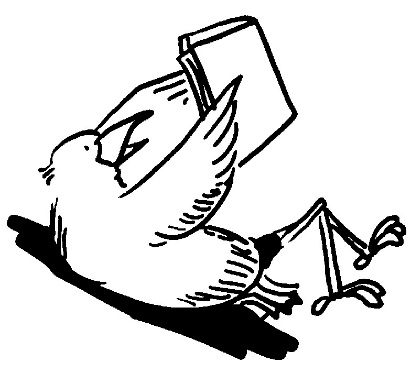 Community:		_________________________Name/Organization:	_________________________Address:			_________________________Phone:			_________________________Email: 			_________________________Did you do any special activities for NWT Literacy Week?  Please describe them. ________________________________________________________________________________________________________________________________________________________________________________________________________________________________________________________________________________________________________How many people attended? _____Did you use the NWT Literacy Week package?  Why or why not? ____________________________________________________________________________________________________________________________________________________How could we improve the package for next year? ______________________________________________________________________________________________________________________________________________________________________________________________________________________________Do you have any suggestions for future resources? __________________________________________________________________________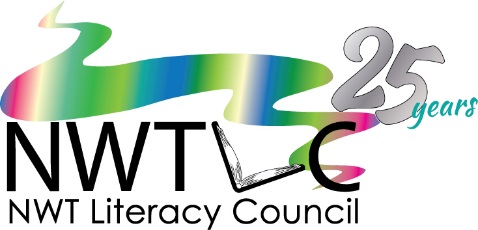 Thank you for filling in this questionnaire.  Please return it by fax to (867) 873 2176 or by email to nwtliteracy@nwtliteracy.ca. Any photos of your events would be great too! Please let people know before emailing the photos to us. 